Uchwała Nr XXIX/166/21
Rady Miejskiej w Przemkowiez dnia 27 maja 2021 r.w sprawie przyjęcia Gminnego Programu Przeciwdziałania Przemocy w Rodzinie
oraz Ochrony Ofiar Przemocy Rodzinie dla gminy Przemków na lata 2021–2026Na podstawie art. 18 ust.2 pkt 15 ustawy z dnia 8 marca 1990 r o samorządzie gminnym
(Dz. U. z 2020 r., poz 713 ze zm.), w związku z art. 6 ust. 2 pkt. 1 ust z dnia 29 lipca 2005r. o przeciwdziałaniu przemocy w rodzinie (Dz. U. z 2020r. poz.218) uchwala się, co następuje:§1. Uchwala się Gminny Programu Przeciwdziałania Przemocy w Rodzinie oraz Ochrony Ofiar Przemocy                       w Rodzinie dla gminy Przemków na lata 2021–2026 w brzmieniu ustalonym w załączniku.§2. Wykonanie uchwały powierza się Burmistrzowi Przemkowa .Załącznik do uchwały Nr XXIX/166/21
Rady Miejskiej w Przemkowie
z dnia 27 maja 2021r.PROGRAM PRZECIWDZIAŁANIA
PRZEMOCY W RODZINIE
I OCHRONY OFIAR PRZEMOCY W RODZINIE
DLA GMINY PRZEMKÓW
NA LATA 2021-2026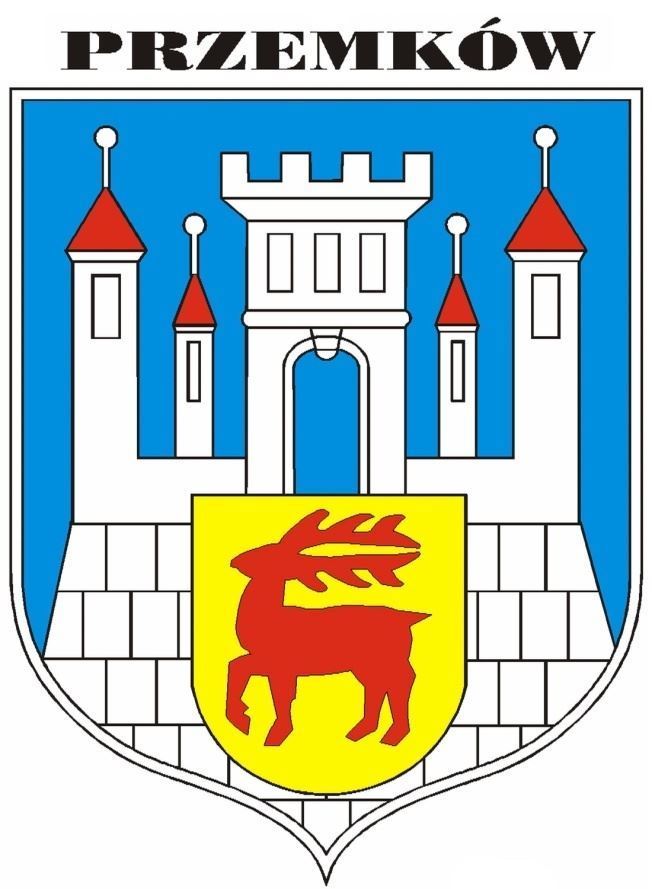 Spis treści1. Wstęp ..............................................................................................……………………………...……... …….32. Definicje „ Przemoc rodzinie” w prawie i literaturze …………………………………....…………. …….. ...32. 1. Formy Przemocy ......…………………………………………………………………….………………. ...4 2. 2. Mity i fakty o przemocy w rodzinie według Amnesty International ……………………….......……… ….43. Podstawy prawne ………………………………………………………………………………..…...…… …..64. Diagnoza  i analiza sytuacji lokalnej ........................…..................……………………………...…….………64.1 Problem przemocy z perspektywy młodych mieszkańców gminy ………………………………...………….74.2 Przemoc,  a relacje w rodzinie ……………………………………………………………………....……. …..74.3 Zjawisko przemocy w rodzinie na podstawie danych statystycznych dotyczących podejmowanych działań 	przez Posterunek policji w Przemkowie ........................………………………………………...…………..74.4. Charakterystyka zjawiska przemocy w Przemkowie na podstawie danych statystycznych Zespołu 	Interdyscyplinarnego ...………………………………………………………………………..................…..8    5. Adresaci Gminnego Programu Przeciwdziałania Przemocy w rodzinie oraz Ochrony ofiar Przemocy 	w 	rodzinie na lata 2021-2026 …..………………………………………………………...................………….9 6. Realizatorzy Gminnego Programu Przeciwdziałania Przemocy w Rodzinie oraz Ochrony Ofiar Przemocy 	w Rodzinie na lata 2021-2026 ………………………………………………………………....…. ……….107. Cel główny i cele szczegółowe …………………………………………………………………………..11- 17 8. Oczekiwane rezultaty Gminnego Programu Przeciwdziałania Przemocy w rodzinie oraz Ochrony ofiar 	Przemocy w rodzinie na lata 2021-2026 ……………………………………………………………...……179. Źródło finansowanie Programu ..........................................…………………………………………. ………1710. Monitoring Gminnego Programu Przeciwdziałania Przemocy w Rodzinie oraz Ochrony Ofiar Przemocy 	w Rodzinie na lata 2021-2026 ………………………………………………………………….… ……….18Postanowienia końcowe ………………………………………………………………………………………….18Spis tabel: Tab. Nr 1. Liczba zdarzeń związanych z przemocą domową i działania Posterunku policji w Przemkowie 	w 2019r.Tab Nr 2. Liczba zdarzeń związanych z przemocą domową i działania Posterunku policji w Przemkowie 	w 2020r. Tabela nr 3. Liczba procedur „ Niebieskiej Karty” w latach 2016- 2020Tabela nr 4. Liczba kobiet, którym udzielono pomocy w związku z przemocą w rodzinie w latach
	2016- 2020.Tabela nr 5. Liczba mężczyzn, którym udzielono pomocy w związku z przemocą w rodzinie w latach
	2016-2020.Tabela nr 6. Liczba dzieci, którym udzielono pomocy w związku z przemocą w rodzinie w latach 
	2016 -2020Tabela nr 7. Liczba wszczętych procedur ,,Niebieska Karta”, rozpatrywanych przez Zespoły Interdyscyplinarne 	z podziałem na płeć. Tabela nr 8. Liczba sporządzonych formularzy ,,Niebieska Karta - A”, w latach 2016 – 2020 z podziałem na 	jednostki i instytucje które wszczęły procedurę.Tab nr 9. Cele szczegółowe WSTĘP 	Opracowanie Programu Przeciwdziałania Przemocy w Rodzinie oraz Ochrony Ofiar Przemocy w Rodzinie w Gminie Przemków na lata 2021 - 2026 zwanego w dalszej części „Programem” jest obowiązkiem wykonania zadań własnych gminy, które wynikają bezpośrednio z art.6 ust. 2 pkt.1 ustawy z dnia 29 lipca 2005r o przeciwdziałaniu przemocy w rodzinie (Dz. U. 2020r poz. 218 z póz. zm.).	Programu Przeciwdziałania Przemocy w Rodzinie oraz Ochrony Ofiar Przemocy w Rodzinie w Gminie Przemków na lata 2021 - 2026 ma służyć wytyczaniu podstawowych kierunków i działań zmierzających do stwarzania warunków prawidłowego funkcjonowania rodziny oraz zapobiegania występowaniu postaw i zachowań aspołecznych, nasilania się przemocy domowej w której szczególnie są narażone kobiety. Społeczne przyzwolenie na agresję mężczyzn i dyskryminację kobiet. Przemoc wobec kobiet jest jednym z najczęstszym naruszeń praw człowieka na świecie, do którego dochodzi wielokrotnie każdego dnia w każdym zakątku naszego globu. Prowadzi ona do poważnych krótko i długoterminowych fizycznych, ekonomicznych i psychicznych konsekwencji dla kobiet, uniemożliwiając im pełne i równe uczestnictwo w życiu społecznym. Skala oddziaływania tego procederu, zarówno w życiu jednostek i rodzin, jak i całego społeczeństwa, jest ogromna. Sytuacja spowodowana pandemią COVID – 19 - w tym zwiększona izolacja, ograniczona mobilność, stres i niepewność ekonomiczna – doprowadziły do nasilenia się zachowań przemocowych obejmując ich wszystkich członków rodziny (dzieci, osoby starsze, niepełnosprawne),	Uwzględnione w Programie Przeciwdziałania Przemocy w Rodzinie oraz Ochrony Ofiar Przemocy w Rodzinie w Gminie Przemków założenia, zostały wypracowane w oparciu o aktualną analizę zjawiska przemocy w rodzinie na poziomie lokalnym wśród dorosłych mieszkańców Przemkowa, młodzieży szkolnej, danych z działalności i doświadczenia Zespołu Interdyscyplinarnego wynikającego z realizacji Procedur Niebieskiej Karty z uwzględnieniem podziału na płeć. Bardzo ważną rolę w realizacji wskazanych kierunków działań pełnią instytucje samorządowe, organizacje pozarządowe i inne podmioty podejmujące aktywność we wskazanym obszarze zapobiegania przemocy w rodzinie.	Niniejszy Program skierowany jest do ogółu mieszkańców gminy Przemków, w szczególności do osób zagrożonych przemocą w rodzinie, osób stosujących przemoc w rodzinie oraz przedstawicieli instytucji i organizacji pozarządowych. Realizacja programu jest kontynuacją założeń Gminnego Programu Przeciwdziałania Przemocy w Rodzinie i Ochrony Ofiar Przemocy w rodzinie dla Gminy Przemków z poprzednich lat przyjętego Uchwalą NR XXIII/116/16 z dnia 3 listopada 2016r. W kolejnych latach realizacji Programu w dalszym ciągu istnieje potrzeba podejmowania działań zmierzających do zmniejszania skali zjawiska przemocy rodzinie, w szczególności poprzez rozwój różnych form pomocy osobom doświadczających przemocy w rodzinie. Wzrost świadomości społecznej na poziomie lokalnym na temat zjawiska przemocy w rodzinie wpływa w znacznym stopniu na większą świadomość praw i możliwości skorzystania z pomocy przez osoby doznające przemocy w rodzinie, ale też na uwrażliwienie świadków przemocy i konieczność reagowania na akty przemocy szczególnie kierowanych do kobiet, dzieci, osób starszych i niepełnosprawnych. Ważnym elementem tworzenia systemu przeciwdziałania przemocy pozostają różnorodne oddziaływania wobec sprawców przemocy rodzinie i korygowanie ich postaw wpływa na zapewnienie bezpieczeństwa osób krzywdzonych. Duże znaczenie w systemie przeciwdziałania przemocy ma podnoszenie kompetencji zawodowych służb, ponieważ to, od osób tzw. pierwszego kontaktu zależy efektywność i jakość udzielanej pomocy i wsparcia. 2. DEFINICJE „ PRZEMOC W RODZINIE” W PRAWIE I LITERATURZE	Przemoc domową należy zakwalifikować do kategorii zachowań negatywnych o dużej szkodliwości społecznej. Może być ona zarówno przyczyną , jak i skutkiem dysfunkcji w rodzinie.Według definicji przyjętej w ustawie z dnia 29.lipca 2005r o przeciwdziałaniu przemocy w rodzinie ( Dz. U. 2020r poz. 218  z póz. zm. ). "Przemoc w rodzinie należy rozumieć, jako jednorazowe albo powtarzające się umyślnie działanie lub zaniechanie naruszające prawa lub dobra osobiste członków rodziny, w szczególności narażające na niebezpieczeństwo utraty życia, zdrowia, naruszające ich godność, nietykalność cielesną, wolność, w tym seksualną, powodujące szkody na ich zdrowiu fizycznym lub psychicznym, a także wywołujące cierpienia i krzywdy moralne u osób dotkniętych przemocą".	Z psychologicznego punktu widzenia przemoc w rodzinie to działanie :•intencjonalne i skierowane i skierowane przeciwko innym członkom rodziny•naruszające prawa i dobra osobiste•wykorzystujące wyraźną asymetrię siły•powodujące ból i cierpienie	Biorąc pod uwagę diagnozowanie zjawiska przemocy warto zwrócić uwagę na formy przemocy w rodzinie wskazywane w literaturze przedmiotu. Zgodnie z nią akty przemocy przybierają formę „aktywnych nadużyć” bądź „ biernych zaniedbań”. Wyszczególnia się, iż aktywna przemoc składa się z aktów nadużyć fizycznych, psychologicznych, seksualnych, gdzie oprawca kieruje negatywne emocje bezpośrednio na ofiarę. W przypadku drugiej grupy istotne jest okazywanie braku zainteresowania ofiarą - jej zaniedbaniem#.	2.1 FORMY PRZEMOCY.Przemoc w rodzinie może się objawiać w różnorodny sposób . Jej rodzaje i formy przedstawia poniższa tabela.Działania zmierzające do przeciwdziałania przemocy w rodzinie realizowane są poprzez Procedurę Niebieskiej Karty, która obejmuje ogół czynności podejmowanych i realizowanych w związku z uzasadnieniem podejrzenia zaistnienia przemocy w rodzinie. Szczegółowe zasady prowadzenia procedury określa Rozporządzenie Rady Ministrów z dnia 13 września 2011r w sprawie procedury Niebieskie Karty oraz wzorów formularzy.2.2 Mity i fakty o przemocy w rodzinie według Amnesty International•MIT: przemoc wobec kobiet w rodzinie nie jest zabroniona•FAKT: zarówno przepisy praw krajowego jak i prawa międzynarodowego, zakazują używania przemocy wobec współmałżonków bliskich osób .•MIT: policjant nie mus/nie powinien reagować na przemoc w rodzinie, gdyż to sprawa prywatna.•FAKT : policja jest zobligowana do reagowania na każde uzasadnione wezwanie dotyczące przemocy wobec kobiet. Kryterium „ sprawa prywatna” nie odgrywa żadnej roli.•MIT: nie powinno się ingerować w życie rodziny, nie należy reagować na hałasy u sąsiadów.•FAKT: często reakcja sąsiadów jest jedyną szansą na powstrzymanie sprawcy przemocy domowej.•MIT: z przemocą wobec kobiet w rodzinie i relacjach intymnych mamy do czynienia tylko wtedy, gdy na ciele kobiety wyraźnie widać ślady pobicia.•FAKT: istnieje wiele sposobów na posługiwanie się przemocą fizyczną bez pozostawienia wyraźnych śladów. Przemoc to także psychiczne znęcanie się ograniczenie możliwości przemieszczania, pozbawienia środków do życia , gwałt małżeński, i wiele innych form.• MIT: jeżeli kobieta nie odchodzi od męża/partnera, który się nad nią znęca , to widocznie odpowiada jej ten związek•FAKT: żadna kobieta nie chce żyć w związku przemocowym. Kobiety są przeważnie przerażone doświadczaną przemocą i często przez długi czas ukrywają ją przed wszystkimi. Długoletnia zależność od sprawcy; dzieci, które czasem nie wiedzą o przemocy, a przeważnie są finansowo zależne od niego, lęk przed ośmieszaniem i poniżaniem, lęk przed nieskutecznym prawem, i długim procesem rozwodowym, często powstrzymują kobiety przed podjęciem jakichkolwiek działań•MIT : przemoc w rodzinie to wyłącznie rezultat problemów alkoholowych,•FAKT : wbrew temu , co można mniemać na podstawie statystyk policyjnych , przemoc występuje w rodzinach nie używających alkoholu, niemniej- do takich rodzin nie jest wzywana policja, gdyż przemoc ma miejsce w ciszy, bez hałaśliwych oznak kłótni.Obecne w świadomości społecznej stereotypy służą usprawiedliwianiu i bagatelizowaniu problemu. Wynikiem funkcjonujących w świadomości społecznej przekonań na temat przemocy jest fakt, że wiele osób w danej społeczności nie reaguje na problem przemocy w rodzinie, wyrażając tym samym przyzwolenie na przemoc. Warto podkreślić, że przemoc jest zjawiskiem, które dotyczy wszystkich środowisk i warstw społecznych, niezależnie od statusu społecznego, wykształcenia i majątku.3. PODSTAWY PRAWNE	Podstawowym aktem prawnym, który obejmuje tematykę przeciwdziałania przemocy w rodzinie i ochrony ofiar przemocy jest ustawa o przeciwdziałaniu przemocy w rodzinie. ( Dz. U. z  2020r poz.2018, z późn. zm. ) zapisy tej ustawy określają zadania własne gminy związane tworzeniem gminnego systemu przeciwdziałania przemocy w rodzinie, w tym:3. Opracowanie i realizacja gminnego programu przeciwdziałania przemocy w rodzinie oraz ochrony ofiar przemocy w rodzinie;4. Prowadzenie poradnictwa i interwencji w zakresie przeciwdziałania przemocy w rodzinie, w szczególności poprzez działania edukacyjne służące wzmocnieniu opiekuńczych i wychowawczych kompetencji rodziców w rodzinach zagrożonych przemocą w rodzinie;5. Zapewnienie osobom dotkniętym przemocą w rodzinie miejsc w ośrodkach wsparcia6. Tworzenie zespołów interdyscyplinarnych.Dodatkowo Program realizowany będzie w oparciu o zapisy następujących ustaw i rozporządzeń.1. Ustawa z dnia 12 marca 2004r o pomocy społecznej (Dz. U. z 2019r ,poz, 1507 z późn. zm.)2. Ustawa z dnia 25 lutego 1964r - Kodeks rodzinny i opiekuńczy (Dz. U. z. 2020r poz. 1359).3. Ustawa z dnia 26.10.1982r. o wychowaniu w trzeźwości i przeciwdziałaniu alkoholizmowi (Dz. U. z 2019 r. poz 2277 z późn. zm.)4. Ustawa z dnia 29 lipca 2005r o przeciwdziałaniu narkomanii ( Dz. U z 2019r poz.852 z późn. zm.).5. Ustawa z dnia 9 czerwca 2011r o wspieraniu rodziny i systemie pieczy zastępczej (Dz. U. z 2020r poz. 821 ).6. Ustawa z dnia 8 marca 1990r o samorządzie gminnym (Dz. U z 2020r poz. 713 z późn. zm.)7. Ustawa z dnia 6 kwietnia 1990 o Policji (Dz. U z 2020r poz 360 z późn. zm. )8. Ustawa z dnia 6 czerwca 1997 – Kodeks karny (Dz. U z 2020r , poz. 1444 z późn. zm. ).9. Ustawa z dnia 6 czerwca 1997r. Kodeks postępowania karnego ( Dz. U. Z 2020 r. poz. 821 ).10. Rozporządzenie Rady Ministrów z dnia 13 września 2011r w sprawie procedury „ Niebieskiej Karty” oraz wzorów formularzy „ Niebieska Karta”, ( Dz. U z 2011r, nr 209, poz.1245).11. Rozporządzenie Ministra Zdrowia z dnia 22 października 2010r w sprawie wzoru zaświadczenia lekarskiego o przyczynach i rodzaju uszkodzeń ciała związanych z użyciem przemocy w rodzinie.Program Przeciwdziałania Przemocy w Rodzinie i Ochrony Ofiar Przemocy w Rodzinie dla gminy Przemków jest zgodny z zapisami Strategii Rozwiązywania Problemów Społecznych Gminy Przemków na lata 2016 – 2022 przyjętej Uchwałą Nr XIX/87/2016 Rady Miejskiej Przemkowa z dnia 02.czerwca 2016 r.4. DIAGNOZA I ANALIZA SYTUACJI LOKALNEJ. 	 Diagnoza zjawiska przemocy w rodzinie występującego na terenie gminy Przemków została sporządzona w oparciu o dane uzyskane z  badania metodą ilościową, przy pomocy kwestionariusza w formie papierowej (111 ankiet) oraz formie internetowej przez Centrum Działań Profilaktycznych – Wieliczka w miesiącu marcu 2019r oraz dane będące w dyspozycji Ośrodka Pomocy Społecznej i Zespołu Interdyscyplinarnego w Przemkowie . Dane zaczerpnięte ze źródeł policyjnych wskazują, że na najszybciej rozwijają się problemy dotyczące kryzysu rodziny i zjawiska przemocy w rodzinie, której głównymi ofiarami są zdecydowanie kobiety. Wystarczy spojrzeć na wzrost zarejestrowanych aktów przemocy domowej w okresie od 2016 roku – 28, 2017r – 32, w 2018 – 26, w 2019 – 20, 2020 – 40. 	Badanie społeczności lokalnej pokazało, że 62% grupy badawczej zna osobę, która doświadcza przemocy fizycznej lub psychicznej. Bardzo podobny wynik został otrzymany odpowiedzi na pytanie dotyczące rodzin. 83% badanych stwierdziło bowiem, że zna rodziny w których dochodzi do różnych form przemocy. Projektowanie działań profilaktycznych w tym zakresie zdaje się być konieczne dla miasta w najbliższym czasie. Pomimo wielu kampanii wciąż zdarzają się osoby, które wierzą, że kary fizyczne od czasu do czasu są dobre dla wychowania dziecka. Ponadto aż 55% ankietowanych przyznaje, że zna przypadki bicia dzieci przez ich rodziców lub opiekunów. Badania pokazały iż szczególnie przemoc wobec dzieci wymaga edukacji mieszkańców. Badanie wskazuje, że w szczególny sposób problemem społecznym Przemkowa jest przemoc, do której dochodzi w rodzinie, a której ofiarami są najczęściej kobiety oraz dzieci. Wszystkie działania profilaktyczne, które realizowane są na terenie gminy powinny być kontrolowane pod względem efektów, jakie przynoszą, aby móc na bieżąco dokonywać korekty tych oddziaływań, które nie przynoszą oczekiwanych skutków.	W ramach diagnozy poddano także badaniu młodzież uczącą się w placówkach oświatowych znajdujących się na terenie miasta: Szkół Podstawowych i Szkoły Licealnej. Anonimowe ankiety wypełniło 220 uczniów: 175 uczniów szkół podstawowych oraz 45 uczniów szkoły licealnej. #4.1 Problem przemocy z perspektywy młodych mieszkańców gminy. 	Kolejnym problemem społecznym, który znalazł się w badaniu diagnozującym zagrożenia społeczne na terenie Przemkowa była kwestia przemocy szkolnej oraz domowej. Proces przemocy domowej i proces przemocy rówieśniczej to jest to samo zjawisko, ten sam proces z identycznymi mechanizmami wewnętrznymi i o podobnym przebiegu, chociaż nieco inne zachowania uczestników tego procesu będziemy obserwować w szkole, a inne w domu. Z przeprowadzonego badania wynika, iż uczniowie czują się w szkołach raczej bezpiecznie. Zdecydowanie bezpiecznie licealistów problem przemocy w szkole wydaje się być tym bardziej niewielki. 38% uczniów przede wszystkim poprosi o pomoc kogoś dorosłego, kolejnym popularnym rozwiązaniem jest próba załagodzenia konfliktu (27% uczniów). Niepokojące są natomiast pozostałe dane, w sumie aż 31% dzieci alb nie zareaguje, ale wręcz włączy się w konflikt. Największa część badanych uczniów uznała, że w sytuacji, kiedy byliby świadkami agresywnych zachowań spróbują samodzielnie załagodzić konflikt. Takiej odpowiedzi udzieliło aż 60% badanych. Znaczna część młodych mieszkańców Przemkowa najpewniej poinformowaliby jednak osobę dorosłą 26%. Znacznie mniejszy jest tu już procent uczniów, którzy pozostaliby bierni (5%) lub eskalowaliby konflikt (7%). Kolejne pytanie dotyczyło sytuacji w przypadku osobistego doświadczenia przemocy ze strony innych osób. Tutaj większość badanych dzieci zwróciłaby się o pomoc do rodziców – takiej odpowiedzi udzieliło aż 52% uczniów. Na kolejnym miejscu wskazywali oni rówieśników – 16%, dopiero za nimi plasują się wychowawcy i inni nauczyciele. Zdecydowana większość ankietowanych szukałaby więc pomocy u dorosłych. Pomocy szukaliby nie u nieznanych instytucji, ale najbliższych znanych im osób. W przypadku młodzieży licealnej, choć wciąż pierwszą pomoc stanowią rodzice, to jednak zdecydowanie rośnie znaczenie pomocy rówieśniczej, niecałe 30% młodych osób zwróci się o wsparcie innej młodej osoby.	4 . 2  Przemoc a relacje w rodzinie.	Zgodnie z uzyskanymi za pomocą ankiet danymi rodzice są osobami, które mogą poszczycić się największym zaufaniem młodych ludzi. Rodzina jest podstawową jednostką społeczną i więzy łączące jej członków powinny być trwałe, opierać się na poczuciu bezpieczeństwa i zaufaniu. Kolejne pytanie jakie zadane zostało ankietowanym dotyczyło ich relacji z rodzicami. Większość ankietowanych ocenia swoje relacje z rodzicami jako bardzo dobre oraz raczej dobre, w ten sposób odpowiedziało 84% uczniów szkoły podstawowej oraz 69% młodzieży. Natomiast licealiści coraz częściej wchodzą z rodzicami w konflikty, stąd ok 30% z nich, ocenia relacje z rodzicami ambiwalentnie: czasem dobrze, czasem źle. Następne pytanie wielokrotnego wyboru dotyczyło środków dyscyplinujących, jakie rodzice stosują wobec młodzieży. Niemal wszystkie odpowiedzi wskazywały na różnego rodzaju zakazy jako formy kary, lub na ich brak w ogóle.	4 . 3  Zjawisko przemocy w rodzinie na podstawie danych statystycznych dotyczących 		podejmowanych działań przez Posterunek policji w Przemkowie.	W związku z z ustawą z dnia 6 kwietnia 1990.o Policji, Rozporządzenia Rady Ministrów z dnia 13 września 2011r. w sprawie procedury ” Niebieskie Karty” oraz wzorów formularzy „ Niebieska Karta”, zgodnie z Wytycznymi NR 5 Komendanta Głównego Policji z dnia 15 grudnia 2020 Posterunek Policji w Przemkowie podejmował szereg działań wobec zjawiska przemocy w rodzinie.Tab Nr 1. Liczba zdarzeń związanych z przemocą domową i działania Posterunku policji w Przemkowie w 2019 rTab Nr 2. Liczba zdarzeń związanych z przemocą domową i działania Posterunku policji w Przemkowie w 2020 r. Jak wynika z uzyskanych danych rok 2020 wykazał w znacznym stopniu eskalację przemocy w rodzinie. Tab. nr 2. Jedną z przyczyn tego zjawiska jest sytuacja pandemiczna COVID- 19 związane z nią ograniczenia, izolacja, nadmierne używanie alkoholu, stres, brak poczucia bezpieczeństwa, utrata pracy, bezrobocie, ogólny kryzys rodziny to, wszystko wyraźnie pokazuje eskalację przemocy i zwiększone podejmowanie czynności policyjnych.4.4  Charakterystyka zjawiska przemocy w Przemkowie na podstawie danych statystycznych Zespołu Interdyscyplinarnego.	Ważną rangę systemu przeciwdziałania przemocy, który integruje działania wielu służb, jest Zespół Interdyscyplinarny. Został on powołany w związku z wejściem w życie ustawy o przeciwdziałaniu przemocy w rodzinie dnia 10.czerwca.2010r . nakładając na gminy obowiązek tworzenia gminnego systemu przeciwdziałania przemocy w rodzinie.	Zespół Interdyscyplinarny d. s. Przeciwdziałania Przemocy w Rodzinie został powołany Uchwałą Nr XXXI/168/12 Rady Miejskiej w Przemkowie z dnia 28 grudnia 2012r w sprawie powołania i odwołania członków Zespołu Interdyscyplinarnego oraz szczegółowych warunków jego funkcjonowania (z późn. zm.)	W skład zespołu wchodzą przedstawiciele : Policji, Ośrodka Pomocy Społecznej, Sądu (kuratorzy), oświaty, Ochrony Zdrowia, Komisji Rozwiązywania Problemów Alkoholowych.	Z danych Zespołu Interdyscyplinarnego wynika, że w okresie ostatnich pięciu lat skala przemocy w rodzinie wzrasta. Można wnioskować, że wzrost ujawnionych przypadków przypuszczenia występowania przemocy domowej wpływa na coraz większą świadomość społeczną i reagowaniem na wszystkie przejawy agresji i przemocy wobec rodziny.Tabela nr 3. Liczba procedur „ Niebieskiej Karty” w latach 2016- 2020Tabela nr 4. Liczba kobiet, którym udzielono pomocy w związku z przemocą w rodzinie w latach 2016 -2020.Tabela nr 5 . Liczba mężczyzn, którym udzielono pomocy w związku z przemocą w rodzinie w latach od 2016-2020.Tabela nr 6. Liczba dzieci, którym udzielono pomocy w związku z przemocą w rodzinie 
w latach 2016-2020Tabela nr 7. Liczba wszczętych procedur ,,Niebieska Karta”, rozpatrywanych przez Zespoły Interdyscyplinarne z podziałem na płeć. Tabela nr 8. Liczba sporządzonych formularzy ,,Niebieska Karta - A”, w latach 2016 - 2020 
z podziałem na jednostki i instytucje które wszczęły procedurę.Źródło : Dane Zespołu Interdyscyplinarnego 	Podejmowanie interwencji w środowisku wobec rodziny doznającą przemocy odbywa się w oparciu o „Procedurę Niebieskiej Karty”, określonej w Rozporządzeniu Rady Ministrów z dnia 13 września 2011r. Procedura zostaje wszczęta przez przedstawiciela jednej ze służb: pomocy społecznej, komisji rozwiązywania problemów alkoholowych, policji, oświaty i ochrony zdrowia. Jeśli w toku prowadzonych swoich czynności służbowych lub zawodowych, bądź zgłoszenia przez członka rodziny lub osobę będącą świadkiem przemocy w rodzinie ma podejrzenie stosowania przemocy wobec rodziny. Wszczęcie i prowadzenie procedury nie wymaga zgody osoby, co do której istnieje podejrzenie, że została dotknięta przemocą w rodzinie. Podczas pierwszego kontaktu otrzymuje formularz „ Niebieska Karta B”, który jest pouczeniem dla osoby dotkniętą przemocą w rodzinie oraz informacją o miejscach udzielanej pomocy na terenie gminy Przemków. W trakcie prowadzenia procedury podejmowanych jest szereg działań motywujących osoby w do nawiązania współpracy do skorzystania z proponowanej pomocy. Po wypełnieniu „Niebieskiej Karty A” dokumentu nie później niż 7 dni, jest przekazywany do Przewodniczącej Zespołu Interdyscyplinarnego ds. Przeciwdziałania przemocy w Rodzinie w gminie Przemków. Dla każdej rodziny Przewodnicząca powołuje indywidualnie danego przypadku stosowania przemocy - grupę roboczą, której przekazuje „ Niebieską Kartę . W okresie ostatnich pięciu lat prowadzono działania w 146 wszczętych Procedur Niebieskich Kart. Jest to liczba rodzin, w których realizowana była procedura „ Niebieska Karta”., a w konsekwencji objętych pomocą grup roboczych. Osoby objęte pomocą mogą korzystać z wsparcia psychologicznego i prawnego oferowane przez instytucje i organizacje pozarządowe. Osoby stosujące przemoc mają możliwość zmiany zachowania, postaw, przekonań poprzez udział w programach edukacyjno - korekcyjne oraz oddziaływania terapeutyczne. Przedstawione dane wskazują na wyraźną potrzebę funkcjonowania grup roboczych podejmowania interwencji i działań pomocowych wobec rodzin z problemem przemocy. Skala problemów, z którymi spotykają się członkowie Zespołów Interdyscyplinarnych i  grup roboczych wymaga interdyscyplinarnego podejścia, ale też odpowiedniej rangi ważności tych problemów wśród przedstawicieli władz lokalnych. Zasada współpracy może przyczynić się do podwyższania jakości wykonywania pracy z rodziną uwikłaną w problem przemocy. 5. 	 ADRESACI GMINNEGO PROGRAMU PRZECIWDZIAŁANIA PRZEMOCY W RODZINIE ORAZ OCHRONY OFIAR PRZEMOCY W RODZINIE NA LATA 2021-2026 	Program kierowany jest do wszystkich mieszkańców gminy Przemków. Adresatami poszczególnych działań są grupy odbiorców, dla których dostosowany jest charakter tych działań w zależności od aktualnych potrzeb. Są to :•rodziny w których zdarzają się przypadki stosowania przemocy wobec dziecka lub współmałżonka,•rodziny w których dzieci są zaniedbywane ( niedożywione, brak opieki lekarskiej, brak realizacji obowiązku szkolnego itp.•rodziny w których używane są narkotyki, nadużywany jest alkohol,• rodziny w których występują konflikty pomiędzy rodzicami , a dziećmi,•rodziny z grupy ryzyka stosowania przemocy, a szczególnie wobec nieletnich,•świadkowie przemocy w rodzinie•służby zajmujące się przeciwdziałaniem przemocy.6. 	 Realizatorzy Gminnego Programu Przeciwdziałania Przemocy w Rodzinie oraz Ochrony Ofiar Przemocy w Rodzinie na lata 2021-2026.	Gminny Program Przeciwdziałania Przemocy w Rodzinie oraz Ochrony Ofiar Przemocy w Rodzinie na lata 2021-2026 jest dokumentem otwartym i długofalowym. Zadania w zakresie realizacji Gminnego Programu będą koordynowane przez Ośrodek Pomocy Społecznej w Przemkowie, który zapewnia obsługę techniczną i merytoryczną przy stałej współpracy z Zespołem Interdyscyplinarnym do spraw Przeciwdziałania Przemocy. Do realizacji zadań Gminnego Program Przeciwdziałania Przemocy w Rodzinie oraz Ochrony Ofiar Przemocy w Rodzinie rekomenduje się udział instytucji, organizacji pozarządowych oraz inne podmiotów, które wspierająca realizację Programu z terenu gminy Przemków. Są to:. Ośrodek Pomocy Społecznej w Przemkowie.Urząd Miejski w Przemkowie.Gminna Komisja Rozwiązywania Problemów Alkoholowych.Punkt Konsultacyjny ds. Uzależnień w Przemkowie . Komenda Powiatowa Policji w Polkowicach.- Posterunek Policji w PrzemkowieSąd Rejonowy w Głogowie – Wydział Karny i Wydział Rodzinny i Nieletnich Zespół Kuratorskiej Służby Wykonujący Orzeczenia w Sprawach Karnych i Nieletnich Prokuratura Rejonowa w GłogowieSłużba zdrowiOrganizacje Pozarządowe i Kośció Poradnia Terapii Uzależnień w Polkowicach i Głogowie Powiatowe Centrum Pomocy Rodzinie w Polkowicach7. 	 CEL GŁÓWNY I CELE SZCZEGÓŁOWETworzenie gminnego systemu przeciwdziałania przemocy w rodzinie należy do zadań własnych gminy. Cele i zadania do realizacji gminnych programów bezpośrednio wyznacza art. 6 ustawy z dnia 29 lipca 2005r o przeciwdziałaniu przemocy w rodzinie.Głównym celem programu zwiększenie skuteczności przeciwdziałania przemocy w rodzinie oraz zmniejszenie skali problemu przemocy na terenie gminy Przemków.Aby skutecznie realizować zakładany cel główny określono cele szczegółowe i kierunki działań, wskazano bezpośrednich realizatorów i określono terminy realizacji wraz z wskaźnikami realizacji celów. Wszystkie cele i działania zaplanowane w ramach niniejszego programu mają służyć poprawie sytuacji doznających przemocy jak i ochronie rodzin zagrożonych przemocą. Poniższe tabele obrazują także aktualne potrzeby naszej gminy w zakresie przeciwdziałania przemocy w rodzinie i ochrony ofiar przemocy w rodzinie.Tab nr 9  Cele szczegółowe 8. OCZEKIWANE REZULTATY REALIZACJI „ GMINNEGO PROGRAMU 	PRZECIWDZIAŁANIA PRZEMOCY W RODZINIE ORAZ OCHRONY OFIAR 	PRZEMOCY 	NA  LATA 2021-2026	Zakłada się, że działania podejmowane w ramach realizacji kolejnego Gminnego Programu Przeciwdziałania Przemocy w Rodzinie i Ochrony Ofiar Przemocy w Rodzinie dla gminy Przemków na lata 2021 - 2026  zwiększą skuteczność pomocy i wsparcia osobom i rodzinom zagrożonym i dotkniętym przemocą, w szczególności poprzez: •Podniesienie jakości udzielanej pomocy i ochrony ofiar przemocy w rodzinie.•Zmiana postaw społecznych mieszkańców Przemkowa wobec zjawiska przemocy w rodzinie i wypromowanie modelu rodziny wolnej od przemocy.•Spadek liczby przypadków przemocy w rodzinie.•Zwiększenie poziomu edukacji dzieci, młodzieży i dorosłych w zakresie przemocy w rodzinie.•Zbudowanie spójnego systemu działań w zakresie pomocy rodzinom i osobom dotkniętym przemocą i zwiększenie współpracy pomiędzy instytucjami.9. 	 ŹRÓDŁA FINANSOWANIE PROGRAM	Finansowanie Gminnego Programu Przeciwdziałania Przemocy w Rodzinie i Ochrony Ofiar Przemocy w Rodzinie dla gminy Przemków na lata 2021-2026 odbywać się będzie ze środków budżetu gminy Przemków zaplanowanych na dany rok przeznaczonych na pomoc społeczną. Ponadto program finansowany będzie z dotacji uzyskanych z budżetu państwa, środków pozabudżetowych pozyskanych jako dotacje oraz środków z innych programów realizujących zadania i prowadzenia działań związanych z profilaktyką i rozwiązywaniem problemów alkoholowych, udzielania rodzinom w których występują problemy alkoholowe pomocy psychospołecznej i prawnej, a w szczególności ochrony przed przemocą w rodzinie poprzez działalność Punktu Konsultacyjnego ds. Uzależnień i Przemocy w Rodzinie w Przemkowie.10. 	 MONITORING „GMINNEGO PROGRAMU PRZECIWDZIAŁANIA PRZEMOCY W RODZINIE ORAZ OCHRONY OFIAR PRZEMOCY NA LATA 2021 - 2026	Monitoring realizacji Gminnego Programu Przeciwdziałania Przemocy w rodzinie oraz Ochrony Ofiar Przemocy w Rodzinie na lata 2021- 2026 będzie się polegał na gromadzenie corocznie i analizowaniu informacji uzyskanych przez realizatorów powyższego programu, w szczególności danych zebranych przez Zespół Interdyscyplinarny. Obszarami podlegającemu monitorowaniu będą wyznaczone do realizacji zadania, rezultatem będzie sprawozdanie roczne przygotowane przez Przewodniczącą Zespołu Interdyscyplinarnego w pierwszym kwartale kolejnego roku.11. 	 POSTANOWIENIA KOŃCOWE	Program stanowi podstawę do podejmowania działań w różnych formach, które mają na celu realizację zadań ujętych w Programie oraz pozyskiwania środków finansowych z różnych źródeł.Realizacja zadań Programu może wymagać zawierania porozumień pomiędzy podmiotami na terenie gminy (np. z administracją państwową, samorządową, podmiotami gospodarczymi i organizacjami	pozarządowymi).Uwagi, wnioski i propozycje dotyczące bieżącej realizacji programu mogą być zgłaszane do Zespołu Interdyscyplinarnego.Przewodniczący Rady Miejskiej w Przemkowie


Janusz MatuszakRodzaje przemocyKatalog potencjalnych zachowań Przemoc fizyczna (dotyczy dorosłych i dzieci)Popychanie, odpychanie, obezwładnianie, przytrzymywanie, policzkowanie, szczypanie, kopanie, duszenie, bicie otwartą ręką i pięściami, bicie przedmiotami, ciskanie w kogoś przedmiotami, parzenie, polewanie substancjami żrącymi, użycie broni lub innych niebezpiecznych narzędzi, porzucenie w niebezpiecznej okolicy, wyrzucanie z samochodu, gaszenie papierosa na osobie, nieudzielenie koniecznej pomocy i inne.Przemoc psychiczna (dotyczy dorosłych i dzieci)Wyśmiewanie poglądów, religii , pochodzenia, narzucanie własnych poglądów, karanie przez odmowę uczuć i zainteresowania, szacunku, stała krytyka, wmawianie choroby psychicznej, izolacja społeczna, (kontrolowanie i ograniczanie kontaktów z innymi osobami), domaganie się posłuszeństwa, ograniczanie snu i pożywienia, degradacja werbalna, ( wyzywanie, poniżanie, upokorzenia, przekonywanie o swojej bezkarności, zawstydzanie,) stosowanie bezprawnych gróźb, np. zabiję Cię szantażowanie zabójstwem i inne.Przemoc seksualna (dotyczy dorosłych i dzieci)Wymuszanie pożycia seksualnego, wymuszanie nieakceptowalnych praktyk seksualnych, wymuszanie seksu z osobami trzecimi, sadystyczne formy współżycia seksualnego, demonstrowanie zazdrości, krytyka zachowań seksualnych kobiety, poniżanie możliwości, obśmiewanie, wymuszanie oglądania pornografii i powtarzanie zachowań tam seksualnych, patologiczna zazdrość o zachowania seksualne, których nie ma i in. Przemoc ekonomiczna (dotyczy dorosłych i dzieci)Odbieranie zarobionych pieniędzy, uniemożliwienie podjęcia pracy, niezaspokojenie podstawowych ,materialnych potrzeb rodziny i in.Zaniedbywanie (dotyczy dorosłych i dzieci)Niezaspokajanie podstawowych potrzeb dziecka, zarówno fizycznych ( właściwe odżywianie ubieranie, ochrona zdrowia, edukacja, itp.) jak i psychicznych ( poczucie bezpieczeństwa, miłość rodzicielska, troska).Liczba interwencjiOdnotowano 233 interwencje w gminie Przemków( teren miejski i wiejski) zakwalifikowany jako interwencje domowe( kwalifikacja zgłoszenia mogła być nie związana z przemocą domową) w wyniku podjętych czynności sporządzono 7 notatek urzędowych sporządzono 5 NK, doprowadzono 9 osób do wytrzeźwienia, 2 osoby zatrzymano na gorącym uczynku stosowania przemocy. Liczba interwencji dotyczących przemocy w rodzinie 5Liczba ofiar przemocy w rodzinie ogółem13Liczba ofiar przemocy w rodzinie - kobiety10 w tym do 65 roku życia – 9, po 65r.-1 Liczba ofiar przemocy w rodzinie - mężczyźni3 - ( w tym do 65 roku życia - 2, po 65 -1Liczba ofiar przemocy w rodzinie – małoletni do 13 roku życia0Nieletni w przedziale 13-18 lat 0Liczba sprawców przemocy domowej ( ogółem w tym : 13kobiety1mężczyźni 12nieletni0Liczba sprawców przemocy domowej pod wpływem alkoholu w tym:6Kobiety 0Mężczyźni 6Nieletni 0Liczba dzieci obecnych podczas interwencji Brak danychOsoby zatrzymane do wytrzeźwienia (ogółem)5Fizyczne i psychiczne znęcanie się nad rodziną - fizyczna - 12- seksualna -2- psychicznej -12- innego rodzaju 3Zawiadomienia o popełnieniu przestępstwa art. 207 4Liczba interwencjiOdnotowano 173 interwencje w gminie Przemków( teren miejski i wiejski) zakwalifikowany jako interwencje domowe( kwalifikacja zgłoszenia mogła być nie związana z przemocą domową). W wyniku podjętych czynności sporządzono 50 notatek urzędowych, sporządzono 24 NK, doprowadzono 18 osób do wytrzeźwienia, 2 osoby zatrzymano na gorącym uczynku stosowania przemocy. Liczba interwencji dotyczących przemocy w rodzinie 37Liczba ofiar przemocy w rodzinie ogółem32 - przy wszczętych procedurach Niebieskiej Karty i 5 w kolejnych przypadkach przemocy w rodzinie Liczba ofiar przemocy w rodzinie - kobiety35( w tym do 65 roku - 34 życia- po 65 roku życia - Liczba ofiar przemocy w rodzinie - mężczyźni2 ( w tym do 65 -1 , po 65 roku życia - 1 Liczba ofiar przemocy w rodzinie – małoletni do 13 roku życia20 ( 9 – dziewcząt, 11 chłopców Nieletni w przedziale 13-18 lat 0Liczba sprawców przemocy domowej ogółem w tym : 23kobietymężczyźni nieletniLiczba sprawców przemocy domowej pod wpływem alkoholu w tym:23Kobiety 0Mężczyźni 23Nieletni 0Liczba dzieci obecnych podczas interwencji Brak danych Osoby zatrzymane do wytrzeźwienia (ogółem)16Fizyczne i psychiczne znęcanie się nad rodziną  fizyczna - 37- seksualna -1- psychicznej - 72- innego rodzaju - 19Zawiadomienia o popełnieniu przestępstwa art. 207 3Dane Zespół Interdyscyplinarny d. s. Przeciwdziałania Przemocy w RodzinieDane Zespół Interdyscyplinarny d. s. Przeciwdziałania Przemocy w RodzinieDane Zespół Interdyscyplinarny d. s. Przeciwdziałania Przemocy w RodzinieDane Zespół Interdyscyplinarny d. s. Przeciwdziałania Przemocy w RodzinieDane Zespół Interdyscyplinarny d. s. Przeciwdziałania Przemocy w RodzinieDane Zespół Interdyscyplinarny d. s. Przeciwdziałania Przemocy w RodzinieDane Zespół Interdyscyplinarny d. s. Przeciwdziałania Przemocy w RodzinieRok 20162017201820192020Razem 2832262040146L.p.Jednostka/instytucjaRok 2016Rok 2017Rok 2018Rok 2019Rok 20201.Ośrodek Pomocy Społecznej w Przemkowie2831262040L.p.Jednostka/instytucja Rok 2016Rok 2017Rok 2018Rok 2019Rok 20201.Ośrodek Pomocy Społecznej w Przemkowie2831212040L.p.Jednostka/instytucja Rok 2016Rok 2017Rok 2018Rok 2019Rok 20201.Ośrodek Pomocy Społecznej w Przemkowie01000L.pJednostka/ instytucjaRok 2016Rok 2017Rok 2018Rok 2019Rok 20201.Zespół Interdyscyplinarny w Przemkowie28W tym dla kobiet - 28mężczyzn - 2832W tym dla kobiet - 1mężczyzn - 3126= 21 + 5 W tym dla kobiet – 2120W tym dla kobiet - 20mężczyzn - 20 40W tym dla kobiet - 40mężczyzn - 40 Jednostka Rok 2016Rok 2017Rok 2018Rok 2019Rok 2020Policja2829261940Ośrodek Pomocy Społecznej00000Jednostki Oświaty01000Służba Zdrowia00000Gminna Komisja Rozwiązywania Problemów Alkoholowych02010Cel szczegółowy 1Zintensyfikowanie działań profilaktycznych i edukacji społecznej w zakresie przeciwdziałania przemocy w rodzinieCel szczegółowy 1Zintensyfikowanie działań profilaktycznych i edukacji społecznej w zakresie przeciwdziałania przemocy w rodzinieCel szczegółowy 1Zintensyfikowanie działań profilaktycznych i edukacji społecznej w zakresie przeciwdziałania przemocy w rodzinieCel szczegółowy 1Zintensyfikowanie działań profilaktycznych i edukacji społecznej w zakresie przeciwdziałania przemocy w rodzinieCel szczegółowy 1Zintensyfikowanie działań profilaktycznych i edukacji społecznej w zakresie przeciwdziałania przemocy w rodzinieCel szczegółowy 1Zintensyfikowanie działań profilaktycznych i edukacji społecznej w zakresie przeciwdziałania przemocy w rodzinieL.pZadaniaDziałania Realizatorzy Terminy realizacjiWskaźniki oceny sp0sobu realizacji1.Opracowanie i aktualizowanie diagnozy problemu przemocy w rodzinie na terenie gminy, w tym ustalenie odsetka populacji rodzin zagrożonych przemocą w rodzinie.Prowadzenie statystyk, rejestrów Procedury Niebieska Karta, sprawozdawczość programu Zespół Interdyscyplinarny, Posterunek Policji, Urząd Miejski, Ośrodek Pomocy Społecznej Służba Zdrowia, Sąd Rejonowy, Zespół Kuratorski, Prokuratura, Placówki Szkolne, Poradnie Odwykowe, PCPR Przez cały okres realizacji 2021-2026.-liczba przeprowadzonych badań,- liczba Procedur Niebieskiej Karta, - określenie środowiska zagrożonego przemocą w rodzinie,- liczba rodzin objętych asystenturą rodzin z problemem przemocy ,- liczba godzin patronażu asystenta rodziny, - liczba upowszechnionych informacji dotyczących diagnozy problemu ( strony internetowe, tablice informacyjne 2.Prowadzenie lokalnych kampanii społecznych i edukacyjnych, które obalają stereotypy na temat przemocy w rodzinie Uczestniczenie w lokalnych i ogólnopolskich kapaniach, które;- wskazują na negatywne skutki zjawiska przemocy w rodzinie,- promują metody wychowawcze bez użycia przemocy i stosowania kar cielesnych przez rodziców i opiekunów wobec swoich dzieci- uczą właściwego zachowania świadków przemocyZespół Interdyscyplinarny, Posterunek Policji, Urząd Miejski, Ośrodek Pomocy Społecznej Służba Zdrowia, Sąd Rejonowy, Zespół Kuratorski, Prokuratura, Placówki Szkolne, Kościoły i Organizacje Pozarządowe. Przez cały okres realizacji 2021-2026-liczba przeprowadzonych zajęć informacyjno- edukacyjnych- liczba dzieci i młodzieży objętych edukacją,- liczba rodzin objętych edukacją,- liczba wydanych informatorów,- liczba artykułów w prasie,- liczba podjętych inicjatyw przez organizacje pozarządowe, kościoły i związki wyznaniowe. 3.Współpraca z kościołami i związkami wyznaniowymi w celu wprowadzenia elementów edukacji na temat zjawiska przemocy w rodzinie w ramach prowadzonych przez nie poradni rodzinnych i do programów nauk przed małżeńskich Poradnictwo w zakresie radzenia sobie ze stresem i konfliktem- kursy i szkolenia przygotowujące do życia w rodzinie,-współpraca z kościołami, związkami wyznaniowymi w ramach działalności Poradni przedmałżeńskiej prowadzonych przez Kościoły.Organizacje pozarządowekościoły i związki wyznaniowePrzez cały okres realizacji 2021-2026- liczba podjętych inicjatyw przez organizacje pozarządowe, kościoły i związki wyznaniowe. 4.Prowadzenie poradnictwa w zakresie wzmacniania opiekuńczych i wychowawczych, alternatywnych wobec stosowania przemocy, metod i kompetencji rodziców w rodzinach zagrożonych przemocą w rodzinieProwadzenie zajęć wychowawczych informacyjno – edukacyjnych , - wspieranie różnych form zajęć sprzyjających nieagresywnym zachowaniom- opracowanie innowacyjnych programów szkolnychw zakresie profilaktyki i prewencji przemocy - prowadzenie świetlic środowiskowych i wiejskich- wdrażanie programów skierowanych do rodziców podwyższających ich kompetencje – wychowanie bez porażekUrząd Miejski, Placówki Szkolne, świetlice wiejskiePunkt Konsultacyjny Kościoły i Organizacje Pozarządowe. Przez cały okres realizacji 2021-2026- liczba programów skierowanych do dzieci i młodzieży oraz rodziców- liczba rodzin objętych wsparciem asystenta rodziny(w tym na zlecenia Sądu )- liczba dzieci i młodzieży objętych programem- liczba rodziców uczestnicząca w programach profilaktycznych- liczba i formy działań w środowisku lokalnym promujących pozytywne działania sferze opiekuńczo wychowawczej( pikniki rodzinne, festyny, rajdy.)Cel szczegółowy 2Ochrona i pomoc osobom dotkniętym przemocą w rodzinieCel szczegółowy 2Ochrona i pomoc osobom dotkniętym przemocą w rodzinieCel szczegółowy 2Ochrona i pomoc osobom dotkniętym przemocą w rodzinieCel szczegółowy 2Ochrona i pomoc osobom dotkniętym przemocą w rodzinieCel szczegółowy 2Ochrona i pomoc osobom dotkniętym przemocą w rodzinieCel szczegółowy 2Ochrona i pomoc osobom dotkniętym przemocą w rodzinieL.pZadaniaDziałania Realizatorzy Terminy realizacjiWskaźniki oceny sposobu realizacji1.1.Rozszerzenie oferty placówek wspierających i udzielających poradnictwa i pomocy osobom dotkniętym przemocą w rodzinieFunkcjonowanie Punktu Konsultacyjnego ds. Przemocy w Rodzinie w miejscu zamieszkania:- prowadzenie grup wsparcia dla osób dorosłych doznających przemocy- prowadzenie grup wsparcia dla osób dorosłych stosujących przemoc-prowadzenie grup wsparcia dla młodzieży doznających przemocy- prowadzenie konsultacji indywidualnych dla osób dorosłych doznających przemocy- pomoc osobom doświadczających przemocy w rodzinieZespół Interdyscyplinarny, Posterunek Policji, Urząd Miejski, Ośrodek Placówki szkolne, Miejsko – Gminna Komisja Rozwiązywania Problemów Alkoholowych. Przez cały okres realizacji 2021-2026- liczba ofert programowych skierowanych do osób doznających przemocy w rodzinie i stosujących przemoc- liczba ofert programowych skierowanych do dzieci i młodzieży doznających przemocy w rodzinie sto -liczba osób objętych pomocą grup roboczych dotkniętych przemocą w rodzinie - liczba udzielonych porad i konsultacji - liczba dzieci i młodzieży uczestniczących w zajęciach placówek wsparcia i pomocy - baza podmiotów świadczących pomoc i wsparcie- liczba rodzaj miejsc poradnictwa specjalistycznego 2Nawiązanie współpracy i wzmacnianie współpracy z instytucjami rządowymi i samorządowymi oraz organizacjami pozarządowymi w zakresie pomocy osobom dotkniętych przemocą w rodzinie Wspólne realizowanie projektów Zespół Interdyscyplinarny, Posterunek Policji, Urząd Miejski, Ośrodek Pomocy Społecznej Służba Zdrowia, Sąd Rejonowy Prokuratura, Placówki szkolne, Poradnie Odwykowe, PCPR w Polkowicach Przez cały okres realizacji 2021-2026- liczba zleconych lub wspólnie realizowanie projektów3.Upowszechnianie informacji w zakresie możliwości i form uzyskania pomocy min. pomocy medycznej, psychologicznej, prawnej, socjalnej, zawodowej i rodzinnejFunkcjonowanie Punktu Konsultacyjnego ds. Przemocy w Rodzinie w miejscu zamieszkania osób doznających przemocy i stosujących przemoc. Zadania Ośrodka Pomocy Społecznej min praca socjalna, pomoc asystenta rodziny, konsultacje specjalisty pracy z rodziną. Zespół Interdyscyplinarny, Posterunek Policji, Urząd Miejski, Ośrodek Pomocy Społecznej Służba Zdrowia, Sąd Rejonowy Prokuratura, Placówki szkolne, Poradnie Odwykowe, PCPR w Polkowicach Przez cały okres realizacji 2021-2026-liczba form przekazów informacyjnych o miejscach pomocy 4.Opracowanie i realizacja zajęć edukacyjnych kierowanych do osób dotkniętych przemocą w rodzinie w zakresie postaw prawnych i zagadnień psychologicznych dotyczących reakcji na przemoc w rodzinie Funkcjonowanie Punktu Konsultacyjnego ds. Przemocy w Rodzinie w miejscu zamieszkania osób doznających przemocy i stosujących przemoc. Urząd Miejski, Punkt Konsultacyjny w PrzemkowiePrzez cały okres realizacji 2021-2026- liczba szkoleń i warsztatów, konsultacji, i ich uczestników- liczba udostępnionych publikacji 5Zapewnienie osobom dotkniętym przemocą w rodzinie miejsc w ośrodkach wsparciaFunkcjonowanie Hosteli, Domu Samotnej Matki, Placówki Opiekuńczo- WychowawczejZespół Interdyscyplinarny, Urząd Miejski, Ośrodek Pomocy Społecznej Służba Zdrowia, Sąd Rejonowy Prokuratura, PCPR w Polkowicach Przez cały okres realizacji 2021-2026-liczba miejsc dostępnych na terenie powiatu Polkowice i głogów-liczba osób dorosłych, młodzieży i dzieci którym udzielono schronienia.6Tworzenie i zwiększenie zakresu działania oraz dostępności do lokalnych telefonów zaufania, interwencyjnych lub informacyjnych dla osób dotkniętych przemocą w rodzinie.Funkcjonowanie Punktu Konsultacyjnego ds. Przemocy w Rodzinie w miejscu zamieszkania. Obsługa telefonu zaufania w formie godzin konsultacyjnych zatrudnionego psychologa, terapeuty, pedagoga resocjalizacjiUrząd Miejski, Punkt Konsultacyjny ds. Uzależnień, PCPR Polkowice Przez cały okres realizacji 2021-2026-liczba funkcjonujących telefonów zaufania na terenie gminy Przemków i powiatu polkowickiego 7Zapewnienie bezpieczeństwa krzywdzonym dzieciom Funkcjonowanie placówek opiekuńczo -wychowawczych na terenie powiatu Polkowice. Objecie opieką dzieci przez najbliższą rodzinę. PCPR w Polkowicach - placówka opiekuńczo - wychowawcza na terenie powiatu Polkowice. Przez cały okres realizacji 2021-2026- liczba dzieci zabezpieczonych w wyniku bezpośredniego zagrożenia życia lub zdrowia/ odebranie od rodziców- liczba dzieci umieszczonych u innej niezamieszkującej wspólnie osoby najbliższej- liczba dzieci umieszczonej w rodzinie zastępczej-liczba dzieci umieszczonej w placówce opiekuńczo wychowawczej.8Tworzenie warunków umożliwiających osobom dotkniętych przemocą w rodzinie otrzymania Mieszkania socjalnego / komunalnego z zasobów MiastaFunkcjonowanie Komisji Mieszkaniowej przy Urzędzie Miejskim Zespół Interdyscyplinarny, Urząd Miejski, Ośrodek Pomocy Społecznej, Miejski Zakład Gospodarki MieszkaniowejPrzez cały okres realizacji 2021-2026- liczba rodzin i osób w tych rodzinach, które otrzymały lokal mieszkalny- 9Monitoring skuteczności działań pomocowych Badanie skuteczności działań poprzez analizę planów pomocowych Procedury Niebieska Karta.Zespół Interdyscyplinarny, Posterunek Policji, Urząd Miejski, Ośrodek Pomocy Społecznej Służba Zdrowia, Sąd Rejonowy Prokuratura, Placówki szkolne, Poradnie Odwykowe, PCPR w Polkowicach Przez cały okres realizacji 2021- 2026- liczba zakończonych Procedur Niebieskiej Kary- liczba osób, które ukończyły program terapeutyczny.Cel szczegółowy 3Zwiększenie skuteczności oddziaływań na osoby stosujące przemoc w rodzinieCel szczegółowy 3Zwiększenie skuteczności oddziaływań na osoby stosujące przemoc w rodzinieCel szczegółowy 3Zwiększenie skuteczności oddziaływań na osoby stosujące przemoc w rodzinieCel szczegółowy 3Zwiększenie skuteczności oddziaływań na osoby stosujące przemoc w rodzinieCel szczegółowy 3Zwiększenie skuteczności oddziaływań na osoby stosujące przemoc w rodzinieCel szczegółowy 3Zwiększenie skuteczności oddziaływań na osoby stosujące przemoc w rodzinieCel szczegółowy 3Zwiększenie skuteczności oddziaływań na osoby stosujące przemoc w rodzinieL.pZadaniaDziałania Realizatorzy Terminy realizacjiWskaźniki oceny sposobu realizacji1Rozpowszechnianie otrzymanych z powiatu informatorów o instytucjach rządowych i samorządowych, podmiotów oraz organizacji pozarządowych, które realizują oferty dla osób stosujący przemoc w rodzinie, a w szczególności realizujących programy korekcyjno- edukacyjne Przekaz informacyjny - kontakt z PCPR Zespół Interdyscyplinarny, OPS w Przemkowie PCPR w Polkowicach Przez cały okres realizacji 2021-2026- liczba i formy przekazów informacyjnych 2Stosowanie Procedury „ Niebieska Karta Funkcjonowanie Zespołu Interdyscyplinarnego i grup roboczych Zespół Interdyscyplinarny, Posterunek Policji, Urząd Miejski, Ośrodek Pomocy Społecznej Służba Zdrowia, Sąd Rejonowy Prokuratura, Placówki szkolne, Poradnie Odwykowe, PCPR w Polkowicach Przez cały okres realizacji 2021-2026-liczba sporządzonych formularzy „ Niebieskiej Karty” -A -liczba sporządzonych formularzy „ Niebieskiej Karty” - C-liczba sporządzonych formularzy „ Niebieskiej Karty” - D 3Współdziałanie pomiędzy służbami w zakresie monitorowania zachowań osób stosujących przemoc w rodzinie Funkcjonowanie Prokuratury Rejonowej – akty oskarżenia z art 207. Działania zapobiegawczeRozpatrywanie przez Sąd wniosków o eksmisję.Rozpatrywanie wniosków do postępowania Gminnej Komisji Rozwiązywania Problemów AlkoholowychRozpatrywanie przez Sąd wniosków o objęcie sprawcy przemocy dozorem kuratorskimDziałania Interwencyjne PolicjiZespół Interdyscyplinarny, Posterunek Policji, Urząd Miejski, Ośrodek Pomocy Społecznej Służba Zdrowia, Sąd Rejonowy Prokuratura, Placówki szkolne, Poradnie Odwykowe, PCPR w Polkowicach Przez cały okres realizacji 2021-2026- liczba sporządzonych doniesień do prokuratury- liczba sporządzonych wniosków o eksmisję-liczba sporządzonych wniosków do postępowania GKRPA -liczba powiadomień do Sądu o potrzebie objęcia dozorem sprawcy przemocy-liczba i rodzaj działań interwencyjnych KPP-liczba działań zapobiegawczych Prokuratury Rejonowej-liczba działań zapobiegawczych Prokuratury Rejonowej wobec sprawców przemocy - liczba działań zapobiegawczych Sądu Rejonowego wobec sprawców przemocy. 4Realizacja programów psychologiczno - terapeutycznych dla osób stosujących przemoc w rodzinie Funkcjonowanie Punktu Konsultacyjnego ds. Przemocy w Rodzinie w miejscu zamieszkania. Funkcjonowanie PCPR – Interwencja Kryzysowa Urząd Miejski, Ośrodek Pomocy Społecznej, PCPR w Polkowicach Przez cały okres realizacji 2021-2026 Programu- liczba programów- liczba osób uczestniczących w programie 5Badanie skuteczności programów pomocowych dla osób stosujących przemocFunkcjonowanie Punktu Konsultacyjnego ds. Przemocy w Rodzinie w miejscu zamieszkania. Funkcjonowanie PCPR – Interwencja Kryzysowa Urząd Miejski, Ośrodek Pomocy Społecznej PCPR w PolkowicachPrzez cały okres realizacji 2021-2026 Programu- liczba programów skierowanych do sprawców przemocy - liczba osób które ukończyły Program Cel szczegółowy 4.Zwiększenie poziomu kompetencji służb i przedstawicieli podmiotów realizujących działania z zakresu przeciwdziałania przemocy w rodzinie. Cel szczegółowy 4.Zwiększenie poziomu kompetencji służb i przedstawicieli podmiotów realizujących działania z zakresu przeciwdziałania przemocy w rodzinie. Cel szczegółowy 4.Zwiększenie poziomu kompetencji służb i przedstawicieli podmiotów realizujących działania z zakresu przeciwdziałania przemocy w rodzinie. Cel szczegółowy 4.Zwiększenie poziomu kompetencji służb i przedstawicieli podmiotów realizujących działania z zakresu przeciwdziałania przemocy w rodzinie. Cel szczegółowy 4.Zwiększenie poziomu kompetencji służb i przedstawicieli podmiotów realizujących działania z zakresu przeciwdziałania przemocy w rodzinie. Cel szczegółowy 4.Zwiększenie poziomu kompetencji służb i przedstawicieli podmiotów realizujących działania z zakresu przeciwdziałania przemocy w rodzinie. L.pZadaniaDziałania Realizatorzy Terminy realizacjiWskaźniki oceny sposobu realizacji1.Podnoszenie poziomu wiedzy i doskonalenie umiejętności osób pracujących w obszarze przeciwdziałania przemocy w rodzinie Oferowane konferencje szklenia, warsztaty i kursy, superwizje.Urząd Miejski, Ośrodek Pomocy Społecznej PCPR w Polkowicach, Dolnośląski Urząd Wojewódzki we Wrocławiu.Przez cały okres realizacji 2021-2026- liczba szkoleń, warsztatów i kursów- liczba superwizji. -liczba przeszkolonych osób -liczba przekazanych materiałów szkoleniowych2Wdrożenie Systemu wsparcia dla osób pracujących bezpośrednio z osobami dotkniętymi przemocą w rodzinie i z osobami stosującymi przemoc Zespół Interdyscyplinarny, Posterunek Policji, Urząd Miejski, Ośrodek Pomocy Społecznej Służba Zdrowia, Sąd Rejonowy Prokuratura, Placówki szkolne, Poradnie Odwykowe, PCPR w Polkowicach Przez cały okres realizacji 2021-2026- liczba spotkań Zespołu Interdyscyplinarnego- liczba instytucji pracujących z osobami dotkniętymi przemocą w rodzinie, które oferują systematyczne wsparcie w tym super wizję- liczba odbiorów działań wspierających 